2.pielikumsCenu aptaujai “Būvniecības dokumentācijas “Gājēju ceļa un trepju atjaunošana Brīvības ielā 29a, Talsos” izstrāde”, identifikācijas Nr. TNPz 2022/16Projektēšanas uzdevumsBūvniecības dokumentācijas “Gājēju ceļa un trepju atjaunošana Brīvības ielā 29a, Talsos” izstrādePielikums Nr.1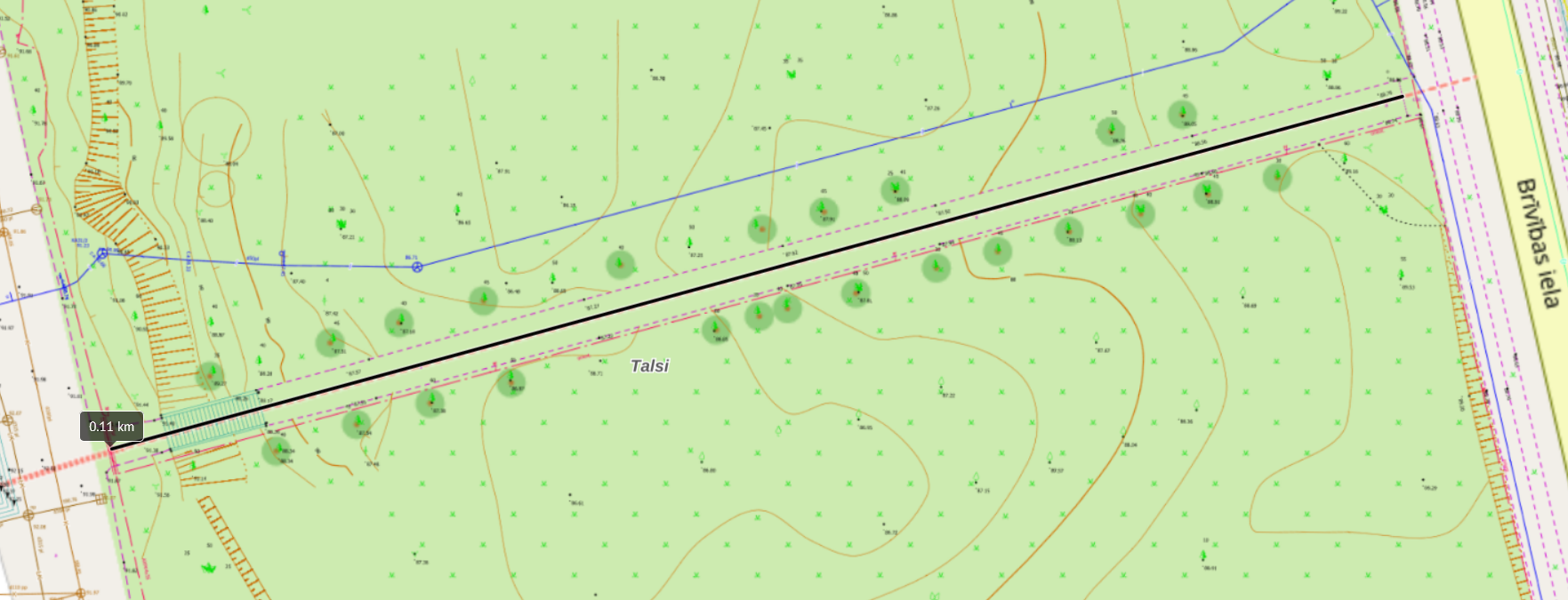 Objekta nosaukumsGājēju ceļa un trepju atjaunošana Brīvības ielā 29a, TalsosGājēju ceļa un trepju atjaunošana Brīvības ielā 29a, TalsosGājēju ceļa un trepju atjaunošana Brīvības ielā 29a, TalsosGājēju ceļa un trepju atjaunošana Brīvības ielā 29a, TalsosGājēju ceļa un trepju atjaunošana Brīvības ielā 29a, TalsosGājēju ceļa un trepju atjaunošana Brīvības ielā 29a, TalsosGājēju ceļa un trepju atjaunošana Brīvības ielā 29a, TalsosZemesgabala kadastra Nr.kadastra apzīmējums 88010080069kadastra apzīmējums 88010080069kadastra apzīmējums 88010080069kadastra apzīmējums 88010080069kadastra apzīmējums 88010080069kadastra apzīmējums 88010080069kadastra apzīmējums 88010080069Objekta adreseRīgas iela, Talsi, Talsu novadsRīgas iela, Talsi, Talsu novadsRīgas iela, Talsi, Talsu novadsRīgas iela, Talsi, Talsu novadsRīgas iela, Talsi, Talsu novadsRīgas iela, Talsi, Talsu novadsRīgas iela, Talsi, Talsu novadsBūvniecības veidsBūvniecībaBūvniecībaBūvniecībaBūvniecībaBūvniecībaBūvniecībaBūvniecībaBūvniecības veidsJauna būvniecībaPārbūvePārbūveAtjaunošanaAtjaunošanaNojaukšanaNojaukšanaBūvniecības veids---XX--Objekta būvniecības kārtasBūvniecību paredzēts realizēt vienā kārtāBūvniecību paredzēts realizēt vienā kārtāBūvniecību paredzēts realizēt vienā kārtāBūvniecību paredzēts realizēt vienā kārtāBūvniecību paredzēts realizēt vienā kārtāBūvniecību paredzēts realizēt vienā kārtāBūvniecību paredzēts realizēt vienā kārtāBūves grupa, funkcijas un parametri1. grupas inženierbūve2112	Ielas, ceļi un laukumi (Būvju klasifikācijas kods pēc 12.06.2018. gada MK noteikumiem Nr.326)Gājēju ceļš ~ 110m garumā1. grupas inženierbūve2112	Ielas, ceļi un laukumi (Būvju klasifikācijas kods pēc 12.06.2018. gada MK noteikumiem Nr.326)Gājēju ceļš ~ 110m garumā1. grupas inženierbūve2112	Ielas, ceļi un laukumi (Būvju klasifikācijas kods pēc 12.06.2018. gada MK noteikumiem Nr.326)Gājēju ceļš ~ 110m garumā1. grupas inženierbūve2112	Ielas, ceļi un laukumi (Būvju klasifikācijas kods pēc 12.06.2018. gada MK noteikumiem Nr.326)Gājēju ceļš ~ 110m garumā1. grupas inženierbūve2112	Ielas, ceļi un laukumi (Būvju klasifikācijas kods pēc 12.06.2018. gada MK noteikumiem Nr.326)Gājēju ceļš ~ 110m garumā1. grupas inženierbūve2112	Ielas, ceļi un laukumi (Būvju klasifikācijas kods pēc 12.06.2018. gada MK noteikumiem Nr.326)Gājēju ceļš ~ 110m garumā1. grupas inženierbūve2112	Ielas, ceļi un laukumi (Būvju klasifikācijas kods pēc 12.06.2018. gada MK noteikumiem Nr.326)Gājēju ceļš ~ 110m garumāPasūtītājsTalsu novada pašvaldība, Reģ. Nr.: 90009113532, Kareivju iela 7, Talsi, Talsu novads, LV-3201Talsu novada pašvaldība, Reģ. Nr.: 90009113532, Kareivju iela 7, Talsi, Talsu novads, LV-3201Talsu novada pašvaldība, Reģ. Nr.: 90009113532, Kareivju iela 7, Talsi, Talsu novads, LV-3201Talsu novada pašvaldība, Reģ. Nr.: 90009113532, Kareivju iela 7, Talsi, Talsu novads, LV-3201Talsu novada pašvaldība, Reģ. Nr.: 90009113532, Kareivju iela 7, Talsi, Talsu novads, LV-3201Talsu novada pašvaldība, Reģ. Nr.: 90009113532, Kareivju iela 7, Talsi, Talsu novads, LV-3201Talsu novada pašvaldība, Reģ. Nr.: 90009113532, Kareivju iela 7, Talsi, Talsu novads, LV-3201Pasūtītāja kontaktpersona (ieņemamais amats, vārds, uzvārds, tālrunis, e –pasts)Talsu novada pašvaldībasAttīstības plānošanas un projektu vadības nodaļasprojektu vadītāja Baiba Lorence, tālr. 29448939, e-pasts: baiba.lorence@talsi.lvTalsu novada pašvaldībasAttīstības plānošanas un projektu vadības nodaļasprojektu vadītāja Baiba Lorence, tālr. 29448939, e-pasts: baiba.lorence@talsi.lvTalsu novada pašvaldībasAttīstības plānošanas un projektu vadības nodaļasprojektu vadītāja Baiba Lorence, tālr. 29448939, e-pasts: baiba.lorence@talsi.lvTalsu novada pašvaldībasAttīstības plānošanas un projektu vadības nodaļasprojektu vadītāja Baiba Lorence, tālr. 29448939, e-pasts: baiba.lorence@talsi.lvTalsu novada pašvaldībasAttīstības plānošanas un projektu vadības nodaļasprojektu vadītāja Baiba Lorence, tālr. 29448939, e-pasts: baiba.lorence@talsi.lvTalsu novada pašvaldībasAttīstības plānošanas un projektu vadības nodaļasprojektu vadītāja Baiba Lorence, tālr. 29448939, e-pasts: baiba.lorence@talsi.lvTalsu novada pašvaldībasAttīstības plānošanas un projektu vadības nodaļasprojektu vadītāja Baiba Lorence, tālr. 29448939, e-pasts: baiba.lorence@talsi.lvBūvniecības dokumentācijas veidsBūvprojekts minimālā sastāvā Būvprojekts minimālā sastāvā Būvprojekts minimālā sastāvā Būvprojekts minimālā sastāvā Būvprojekts minimālā sastāvā Būvprojekts minimālā sastāvā Būvniecības dokumentācijas veidsBūvprojektsBūvprojektsBūvprojektsBūvprojektsBūvprojektsBūvprojektsBūvniecības dokumentācijas veidsApliecinājuma karteApliecinājuma karteApliecinājuma karteApliecinājuma karteApliecinājuma karteApliecinājuma karteXBūvniecības dokumentācijas veidsPaskaidrojuma rakstsPaskaidrojuma rakstsPaskaidrojuma rakstsPaskaidrojuma rakstsPaskaidrojuma rakstsPaskaidrojuma rakstsBūvniecības dokumentācijas veidsSabiedrības informēšanas materiālsSabiedrības informēšanas materiālsSabiedrības informēšanas materiālsSabiedrības informēšanas materiālsSabiedrības informēšanas materiālsSabiedrības informēšanas materiālsBūvniecības dokumentācijas veidsBūvniecības iecere publiskās apspriešanas materiālsBūvniecības iecere publiskās apspriešanas materiālsBūvniecības iecere publiskās apspriešanas materiālsBūvniecības iecere publiskās apspriešanas materiālsBūvniecības iecere publiskās apspriešanas materiālsBūvniecības iecere publiskās apspriešanas materiālsEsošās situācijas/objekta aprakstsEsošās trepes un gājēju ceļš izbūvēts Talsu Valsts ģimnāzijas būvniecības laikā, periodiski veikti atjaunošanas darbi. Esošās trepes izdrupušas un nedrošas lietošanai, gājēju ceļa asfalta segums nolietojies, izdrupis, vietām tikai smilšu segums.Esošās trepes un gājēju ceļš izbūvēts Talsu Valsts ģimnāzijas būvniecības laikā, periodiski veikti atjaunošanas darbi. Esošās trepes izdrupušas un nedrošas lietošanai, gājēju ceļa asfalta segums nolietojies, izdrupis, vietām tikai smilšu segums.Esošās trepes un gājēju ceļš izbūvēts Talsu Valsts ģimnāzijas būvniecības laikā, periodiski veikti atjaunošanas darbi. Esošās trepes izdrupušas un nedrošas lietošanai, gājēju ceļa asfalta segums nolietojies, izdrupis, vietām tikai smilšu segums.Esošās trepes un gājēju ceļš izbūvēts Talsu Valsts ģimnāzijas būvniecības laikā, periodiski veikti atjaunošanas darbi. Esošās trepes izdrupušas un nedrošas lietošanai, gājēju ceļa asfalta segums nolietojies, izdrupis, vietām tikai smilšu segums.Esošās trepes un gājēju ceļš izbūvēts Talsu Valsts ģimnāzijas būvniecības laikā, periodiski veikti atjaunošanas darbi. Esošās trepes izdrupušas un nedrošas lietošanai, gājēju ceļa asfalta segums nolietojies, izdrupis, vietām tikai smilšu segums.Esošās trepes un gājēju ceļš izbūvēts Talsu Valsts ģimnāzijas būvniecības laikā, periodiski veikti atjaunošanas darbi. Esošās trepes izdrupušas un nedrošas lietošanai, gājēju ceļa asfalta segums nolietojies, izdrupis, vietām tikai smilšu segums.Esošās trepes un gājēju ceļš izbūvēts Talsu Valsts ģimnāzijas būvniecības laikā, periodiski veikti atjaunošanas darbi. Esošās trepes izdrupušas un nedrošas lietošanai, gājēju ceļa asfalta segums nolietojies, izdrupis, vietām tikai smilšu segums.Projektēšanas uzdevuma mērķis/sasniedzamais rezultātsUzlabot piekļuvi Talsu valsts ģimnāzijai un plānotajai Lāčplēša Kara ordeņa kavalieru piemiņas vietai, izbūvējot gājēju ceļu un veicot trepju atjaunošanu nodrošinot drošu gājēju kustību.Uzlabot piekļuvi Talsu valsts ģimnāzijai un plānotajai Lāčplēša Kara ordeņa kavalieru piemiņas vietai, izbūvējot gājēju ceļu un veicot trepju atjaunošanu nodrošinot drošu gājēju kustību.Uzlabot piekļuvi Talsu valsts ģimnāzijai un plānotajai Lāčplēša Kara ordeņa kavalieru piemiņas vietai, izbūvējot gājēju ceļu un veicot trepju atjaunošanu nodrošinot drošu gājēju kustību.Uzlabot piekļuvi Talsu valsts ģimnāzijai un plānotajai Lāčplēša Kara ordeņa kavalieru piemiņas vietai, izbūvējot gājēju ceļu un veicot trepju atjaunošanu nodrošinot drošu gājēju kustību.Uzlabot piekļuvi Talsu valsts ģimnāzijai un plānotajai Lāčplēša Kara ordeņa kavalieru piemiņas vietai, izbūvējot gājēju ceļu un veicot trepju atjaunošanu nodrošinot drošu gājēju kustību.Uzlabot piekļuvi Talsu valsts ģimnāzijai un plānotajai Lāčplēša Kara ordeņa kavalieru piemiņas vietai, izbūvējot gājēju ceļu un veicot trepju atjaunošanu nodrošinot drošu gājēju kustību.Uzlabot piekļuvi Talsu valsts ģimnāzijai un plānotajai Lāčplēša Kara ordeņa kavalieru piemiņas vietai, izbūvējot gājēju ceļu un veicot trepju atjaunošanu nodrošinot drošu gājēju kustību.Projektā ietvert risinājumusProjektēšanas robežas – Gājēju ietve un trepes ~110m garumā (situācijas plāns pielikumā), atbilstoši projekta izpētes materiāliem un normatīvo aktu prasībām, paredzot:gājēju ceļam paredzēt bruģa segumu;trepju atjaunošanu izvērtējot saimnieciski izdevīgāko risinājumu;Vispārīgie nosacījumi:būvniecības ieceres dokumentāciju izstrādāt atbilstoši normatīvo aktu prasībām, līgumam par būvniecības ieceres dokumentāciju izstrādi un labai profesionālajai praksei;izpildītājs veic visus nepieciešamos saskaņojumus pirms būvniecības dokumentācijas iesniegšanas būvvaldē, visās institūcijās, kas izdevušas tehniskos noteikumus, Pasūtītāju un ar skarto zemju īpašniekiem;projekta risinājumus projektēšanas gaitā, saskaņot ar Pasūtītāju atbilstoši noslēgtajam līgumam;projekta risinājumos izvērtēt materiālu lietderību, izvēlēties iespējami ekonomiski un saimnieciski izdevīgākos materiālus vienlaicīgi nodrošinot atbilstību Latvijas Republikas spēkā esošiem būvnormatīviem un noteikumiem;projektā norādīt atgūstamos materiālus un paredzēt to transportēšanas izdevumus (ne tālāk kā 5 km attālumā), saskaņā ar apsaimniekotāja norādījumiem.Projektēšanas robežas – Gājēju ietve un trepes ~110m garumā (situācijas plāns pielikumā), atbilstoši projekta izpētes materiāliem un normatīvo aktu prasībām, paredzot:gājēju ceļam paredzēt bruģa segumu;trepju atjaunošanu izvērtējot saimnieciski izdevīgāko risinājumu;Vispārīgie nosacījumi:būvniecības ieceres dokumentāciju izstrādāt atbilstoši normatīvo aktu prasībām, līgumam par būvniecības ieceres dokumentāciju izstrādi un labai profesionālajai praksei;izpildītājs veic visus nepieciešamos saskaņojumus pirms būvniecības dokumentācijas iesniegšanas būvvaldē, visās institūcijās, kas izdevušas tehniskos noteikumus, Pasūtītāju un ar skarto zemju īpašniekiem;projekta risinājumus projektēšanas gaitā, saskaņot ar Pasūtītāju atbilstoši noslēgtajam līgumam;projekta risinājumos izvērtēt materiālu lietderību, izvēlēties iespējami ekonomiski un saimnieciski izdevīgākos materiālus vienlaicīgi nodrošinot atbilstību Latvijas Republikas spēkā esošiem būvnormatīviem un noteikumiem;projektā norādīt atgūstamos materiālus un paredzēt to transportēšanas izdevumus (ne tālāk kā 5 km attālumā), saskaņā ar apsaimniekotāja norādījumiem.Projektēšanas robežas – Gājēju ietve un trepes ~110m garumā (situācijas plāns pielikumā), atbilstoši projekta izpētes materiāliem un normatīvo aktu prasībām, paredzot:gājēju ceļam paredzēt bruģa segumu;trepju atjaunošanu izvērtējot saimnieciski izdevīgāko risinājumu;Vispārīgie nosacījumi:būvniecības ieceres dokumentāciju izstrādāt atbilstoši normatīvo aktu prasībām, līgumam par būvniecības ieceres dokumentāciju izstrādi un labai profesionālajai praksei;izpildītājs veic visus nepieciešamos saskaņojumus pirms būvniecības dokumentācijas iesniegšanas būvvaldē, visās institūcijās, kas izdevušas tehniskos noteikumus, Pasūtītāju un ar skarto zemju īpašniekiem;projekta risinājumus projektēšanas gaitā, saskaņot ar Pasūtītāju atbilstoši noslēgtajam līgumam;projekta risinājumos izvērtēt materiālu lietderību, izvēlēties iespējami ekonomiski un saimnieciski izdevīgākos materiālus vienlaicīgi nodrošinot atbilstību Latvijas Republikas spēkā esošiem būvnormatīviem un noteikumiem;projektā norādīt atgūstamos materiālus un paredzēt to transportēšanas izdevumus (ne tālāk kā 5 km attālumā), saskaņā ar apsaimniekotāja norādījumiem.Projektēšanas robežas – Gājēju ietve un trepes ~110m garumā (situācijas plāns pielikumā), atbilstoši projekta izpētes materiāliem un normatīvo aktu prasībām, paredzot:gājēju ceļam paredzēt bruģa segumu;trepju atjaunošanu izvērtējot saimnieciski izdevīgāko risinājumu;Vispārīgie nosacījumi:būvniecības ieceres dokumentāciju izstrādāt atbilstoši normatīvo aktu prasībām, līgumam par būvniecības ieceres dokumentāciju izstrādi un labai profesionālajai praksei;izpildītājs veic visus nepieciešamos saskaņojumus pirms būvniecības dokumentācijas iesniegšanas būvvaldē, visās institūcijās, kas izdevušas tehniskos noteikumus, Pasūtītāju un ar skarto zemju īpašniekiem;projekta risinājumus projektēšanas gaitā, saskaņot ar Pasūtītāju atbilstoši noslēgtajam līgumam;projekta risinājumos izvērtēt materiālu lietderību, izvēlēties iespējami ekonomiski un saimnieciski izdevīgākos materiālus vienlaicīgi nodrošinot atbilstību Latvijas Republikas spēkā esošiem būvnormatīviem un noteikumiem;projektā norādīt atgūstamos materiālus un paredzēt to transportēšanas izdevumus (ne tālāk kā 5 km attālumā), saskaņā ar apsaimniekotāja norādījumiem.Projektēšanas robežas – Gājēju ietve un trepes ~110m garumā (situācijas plāns pielikumā), atbilstoši projekta izpētes materiāliem un normatīvo aktu prasībām, paredzot:gājēju ceļam paredzēt bruģa segumu;trepju atjaunošanu izvērtējot saimnieciski izdevīgāko risinājumu;Vispārīgie nosacījumi:būvniecības ieceres dokumentāciju izstrādāt atbilstoši normatīvo aktu prasībām, līgumam par būvniecības ieceres dokumentāciju izstrādi un labai profesionālajai praksei;izpildītājs veic visus nepieciešamos saskaņojumus pirms būvniecības dokumentācijas iesniegšanas būvvaldē, visās institūcijās, kas izdevušas tehniskos noteikumus, Pasūtītāju un ar skarto zemju īpašniekiem;projekta risinājumus projektēšanas gaitā, saskaņot ar Pasūtītāju atbilstoši noslēgtajam līgumam;projekta risinājumos izvērtēt materiālu lietderību, izvēlēties iespējami ekonomiski un saimnieciski izdevīgākos materiālus vienlaicīgi nodrošinot atbilstību Latvijas Republikas spēkā esošiem būvnormatīviem un noteikumiem;projektā norādīt atgūstamos materiālus un paredzēt to transportēšanas izdevumus (ne tālāk kā 5 km attālumā), saskaņā ar apsaimniekotāja norādījumiem.Projektēšanas robežas – Gājēju ietve un trepes ~110m garumā (situācijas plāns pielikumā), atbilstoši projekta izpētes materiāliem un normatīvo aktu prasībām, paredzot:gājēju ceļam paredzēt bruģa segumu;trepju atjaunošanu izvērtējot saimnieciski izdevīgāko risinājumu;Vispārīgie nosacījumi:būvniecības ieceres dokumentāciju izstrādāt atbilstoši normatīvo aktu prasībām, līgumam par būvniecības ieceres dokumentāciju izstrādi un labai profesionālajai praksei;izpildītājs veic visus nepieciešamos saskaņojumus pirms būvniecības dokumentācijas iesniegšanas būvvaldē, visās institūcijās, kas izdevušas tehniskos noteikumus, Pasūtītāju un ar skarto zemju īpašniekiem;projekta risinājumus projektēšanas gaitā, saskaņot ar Pasūtītāju atbilstoši noslēgtajam līgumam;projekta risinājumos izvērtēt materiālu lietderību, izvēlēties iespējami ekonomiski un saimnieciski izdevīgākos materiālus vienlaicīgi nodrošinot atbilstību Latvijas Republikas spēkā esošiem būvnormatīviem un noteikumiem;projektā norādīt atgūstamos materiālus un paredzēt to transportēšanas izdevumus (ne tālāk kā 5 km attālumā), saskaņā ar apsaimniekotāja norādījumiem.Projektēšanas robežas – Gājēju ietve un trepes ~110m garumā (situācijas plāns pielikumā), atbilstoši projekta izpētes materiāliem un normatīvo aktu prasībām, paredzot:gājēju ceļam paredzēt bruģa segumu;trepju atjaunošanu izvērtējot saimnieciski izdevīgāko risinājumu;Vispārīgie nosacījumi:būvniecības ieceres dokumentāciju izstrādāt atbilstoši normatīvo aktu prasībām, līgumam par būvniecības ieceres dokumentāciju izstrādi un labai profesionālajai praksei;izpildītājs veic visus nepieciešamos saskaņojumus pirms būvniecības dokumentācijas iesniegšanas būvvaldē, visās institūcijās, kas izdevušas tehniskos noteikumus, Pasūtītāju un ar skarto zemju īpašniekiem;projekta risinājumus projektēšanas gaitā, saskaņot ar Pasūtītāju atbilstoši noslēgtajam līgumam;projekta risinājumos izvērtēt materiālu lietderību, izvēlēties iespējami ekonomiski un saimnieciski izdevīgākos materiālus vienlaicīgi nodrošinot atbilstību Latvijas Republikas spēkā esošiem būvnormatīviem un noteikumiem;projektā norādīt atgūstamos materiālus un paredzēt to transportēšanas izdevumus (ne tālāk kā 5 km attālumā), saskaņā ar apsaimniekotāja norādījumiem.PRASĪBA IZSTRĀDĀTPRASĪBA IZSTRĀDĀTPRASĪBA IZSTRĀDĀTPRASĪBA IZSTRĀDĀTPRASĪBA IZSTRĀDĀTPRASĪBA IZSTRĀDĀTPRASĪBA IZSTRĀDĀTPRASĪBA IZSTRĀDĀTSagatavot izejmateriālus projektēšanaiPasūtītājs pilnvaro Izpildītāju saņemt visus tehniskos noteikumus un saskaņojumus, kas nepieciešami būvniecības ieceres dokumentācijas sagatavošanai.Pasūtītājs pilnvaro Izpildītāju saņemt visus tehniskos noteikumus un saskaņojumus, kas nepieciešami būvniecības ieceres dokumentācijas sagatavošanai.Pasūtītājs pilnvaro Izpildītāju saņemt visus tehniskos noteikumus un saskaņojumus, kas nepieciešami būvniecības ieceres dokumentācijas sagatavošanai.Pasūtītājs pilnvaro Izpildītāju saņemt visus tehniskos noteikumus un saskaņojumus, kas nepieciešami būvniecības ieceres dokumentācijas sagatavošanai.Pasūtītājs pilnvaro Izpildītāju saņemt visus tehniskos noteikumus un saskaņojumus, kas nepieciešami būvniecības ieceres dokumentācijas sagatavošanai.Pasūtītājs pilnvaro Izpildītāju saņemt visus tehniskos noteikumus un saskaņojumus, kas nepieciešami būvniecības ieceres dokumentācijas sagatavošanai.Pasūtītājs pilnvaro Izpildītāju saņemt visus tehniskos noteikumus un saskaņojumus, kas nepieciešami būvniecības ieceres dokumentācijas sagatavošanai.FotofiksācijasIzstrādā IzpildītājsIzstrādā IzpildītājsIzstrādā IzpildītājsIzstrādā IzpildītājsIzstrādā IzpildītājsIzstrādā IzpildītājsIzstrādā IzpildītājsDizainuVisiem labiekārtojuma elementiem un mazām arhitektūras formām piedāvāt rūpnieciski ražotu vai individuāli izgatavojamu elementu variantus saskaņošanai ar Pasūtītāju izmaksu salīdzināšanai projektēšanas sākumstadijā (ceļa zīmes, soliņi, atkritumu urnas, aizsargbarjeras un drošības margas u.c.) Visiem labiekārtojuma elementiem un mazām arhitektūras formām piedāvāt rūpnieciski ražotu vai individuāli izgatavojamu elementu variantus saskaņošanai ar Pasūtītāju izmaksu salīdzināšanai projektēšanas sākumstadijā (ceļa zīmes, soliņi, atkritumu urnas, aizsargbarjeras un drošības margas u.c.) Visiem labiekārtojuma elementiem un mazām arhitektūras formām piedāvāt rūpnieciski ražotu vai individuāli izgatavojamu elementu variantus saskaņošanai ar Pasūtītāju izmaksu salīdzināšanai projektēšanas sākumstadijā (ceļa zīmes, soliņi, atkritumu urnas, aizsargbarjeras un drošības margas u.c.) Visiem labiekārtojuma elementiem un mazām arhitektūras formām piedāvāt rūpnieciski ražotu vai individuāli izgatavojamu elementu variantus saskaņošanai ar Pasūtītāju izmaksu salīdzināšanai projektēšanas sākumstadijā (ceļa zīmes, soliņi, atkritumu urnas, aizsargbarjeras un drošības margas u.c.) Visiem labiekārtojuma elementiem un mazām arhitektūras formām piedāvāt rūpnieciski ražotu vai individuāli izgatavojamu elementu variantus saskaņošanai ar Pasūtītāju izmaksu salīdzināšanai projektēšanas sākumstadijā (ceļa zīmes, soliņi, atkritumu urnas, aizsargbarjeras un drošības margas u.c.) Visiem labiekārtojuma elementiem un mazām arhitektūras formām piedāvāt rūpnieciski ražotu vai individuāli izgatavojamu elementu variantus saskaņošanai ar Pasūtītāju izmaksu salīdzināšanai projektēšanas sākumstadijā (ceļa zīmes, soliņi, atkritumu urnas, aizsargbarjeras un drošības margas u.c.) Visiem labiekārtojuma elementiem un mazām arhitektūras formām piedāvāt rūpnieciski ražotu vai individuāli izgatavojamu elementu variantus saskaņošanai ar Pasūtītāju izmaksu salīdzināšanai projektēšanas sākumstadijā (ceļa zīmes, soliņi, atkritumu urnas, aizsargbarjeras un drošības margas u.c.) BŪVPROJEKTĒŠANAI NEPIECIEŠAMIE DOKUMENTI UN IZEJMATERIĀLIBŪVPROJEKTĒŠANAI NEPIECIEŠAMIE DOKUMENTI UN IZEJMATERIĀLIBŪVPROJEKTĒŠANAI NEPIECIEŠAMIE DOKUMENTI UN IZEJMATERIĀLIBŪVPROJEKTĒŠANAI NEPIECIEŠAMIE DOKUMENTI UN IZEJMATERIĀLIBŪVPROJEKTĒŠANAI NEPIECIEŠAMIE DOKUMENTI UN IZEJMATERIĀLIBŪVPROJEKTĒŠANAI NEPIECIEŠAMIE DOKUMENTI UN IZEJMATERIĀLIBŪVPROJEKTĒŠANAI NEPIECIEŠAMIE DOKUMENTI UN IZEJMATERIĀLIBŪVPROJEKTĒŠANAI NEPIECIEŠAMIE DOKUMENTI UN IZEJMATERIĀLIBūvniecības ieceres iesnieguma veidsAizpilda Izpildītājs. Paraksta Pasūtītājs pēdējā darba grupas sanāksmē.Aizpilda Izpildītājs. Paraksta Pasūtītājs pēdējā darba grupas sanāksmē.Aizpilda Izpildītājs. Paraksta Pasūtītājs pēdējā darba grupas sanāksmē.Aizpilda Izpildītājs. Paraksta Pasūtītājs pēdējā darba grupas sanāksmē.Aizpilda Izpildītājs. Paraksta Pasūtītājs pēdējā darba grupas sanāksmē.Aizpilda Izpildītājs. Paraksta Pasūtītājs pēdējā darba grupas sanāksmē.Aizpilda Izpildītājs. Paraksta Pasūtītājs pēdējā darba grupas sanāksmē.Būvniecības ieceres iesnieguma veidsPaskaidrojuma rakstsPaskaidrojuma rakstsBūvniecības iesniegumsBūvniecības iesniegumsApliecinājuma karteApliecinājuma karteApliecinājuma karteBūvniecības ieceres iesnieguma veids----X X X Īpašumu tiesību apliecinošie dokumenti zemesgabalam / objektamIzsniedz PasūtītājsIzsniedz PasūtītājsIzsniedz PasūtītājsIzsniedz PasūtītājsIzsniedz PasūtītājsIzsniedz PasūtītājsIzsniedz PasūtītājsZemes gabala topogrāfiskais plānsPasūta IzpildītājsPasūta IzpildītājsPasūta IzpildītājsPasūta IzpildītājsPasūta IzpildītājsPasūta IzpildītājsPasūta IzpildītājsĢeotehniskā izpēte Pasūta Izpildītājs, ja nepieciešamsPasūta Izpildītājs, ja nepieciešamsPasūta Izpildītājs, ja nepieciešamsPasūta Izpildītājs, ja nepieciešamsPasūta Izpildītājs, ja nepieciešamsPasūta Izpildītājs, ja nepieciešamsPasūta Izpildītājs, ja nepieciešamsKoku ciršanas atļauja Pievienot projektam, ja esošie koki traucē paredzētos pārbūves darbus:saskaņot ar Talsu novada būvvaldes ainavu arhitekti projektēšanas gaitā darba grupas sanāksmē; ja nepieciešams, izsniedz Talsu novada Zaļumsaimniecības komisija, saskaņā ar projektētāja sagatavoto informāciju;koku ciršanu neparedzēt no 15. aprīļa līdz 30. jūnijam.Būvniecības ieceres dokumentācijai pievienot ciršanas atļauju.Pievienot projektam, ja esošie koki traucē paredzētos pārbūves darbus:saskaņot ar Talsu novada būvvaldes ainavu arhitekti projektēšanas gaitā darba grupas sanāksmē; ja nepieciešams, izsniedz Talsu novada Zaļumsaimniecības komisija, saskaņā ar projektētāja sagatavoto informāciju;koku ciršanu neparedzēt no 15. aprīļa līdz 30. jūnijam.Būvniecības ieceres dokumentācijai pievienot ciršanas atļauju.Pievienot projektam, ja esošie koki traucē paredzētos pārbūves darbus:saskaņot ar Talsu novada būvvaldes ainavu arhitekti projektēšanas gaitā darba grupas sanāksmē; ja nepieciešams, izsniedz Talsu novada Zaļumsaimniecības komisija, saskaņā ar projektētāja sagatavoto informāciju;koku ciršanu neparedzēt no 15. aprīļa līdz 30. jūnijam.Būvniecības ieceres dokumentācijai pievienot ciršanas atļauju.Pievienot projektam, ja esošie koki traucē paredzētos pārbūves darbus:saskaņot ar Talsu novada būvvaldes ainavu arhitekti projektēšanas gaitā darba grupas sanāksmē; ja nepieciešams, izsniedz Talsu novada Zaļumsaimniecības komisija, saskaņā ar projektētāja sagatavoto informāciju;koku ciršanu neparedzēt no 15. aprīļa līdz 30. jūnijam.Būvniecības ieceres dokumentācijai pievienot ciršanas atļauju.Pievienot projektam, ja esošie koki traucē paredzētos pārbūves darbus:saskaņot ar Talsu novada būvvaldes ainavu arhitekti projektēšanas gaitā darba grupas sanāksmē; ja nepieciešams, izsniedz Talsu novada Zaļumsaimniecības komisija, saskaņā ar projektētāja sagatavoto informāciju;koku ciršanu neparedzēt no 15. aprīļa līdz 30. jūnijam.Būvniecības ieceres dokumentācijai pievienot ciršanas atļauju.Pievienot projektam, ja esošie koki traucē paredzētos pārbūves darbus:saskaņot ar Talsu novada būvvaldes ainavu arhitekti projektēšanas gaitā darba grupas sanāksmē; ja nepieciešams, izsniedz Talsu novada Zaļumsaimniecības komisija, saskaņā ar projektētāja sagatavoto informāciju;koku ciršanu neparedzēt no 15. aprīļa līdz 30. jūnijam.Būvniecības ieceres dokumentācijai pievienot ciršanas atļauju.Pievienot projektam, ja esošie koki traucē paredzētos pārbūves darbus:saskaņot ar Talsu novada būvvaldes ainavu arhitekti projektēšanas gaitā darba grupas sanāksmē; ja nepieciešams, izsniedz Talsu novada Zaļumsaimniecības komisija, saskaņā ar projektētāja sagatavoto informāciju;koku ciršanu neparedzēt no 15. aprīļa līdz 30. jūnijam.Būvniecības ieceres dokumentācijai pievienot ciršanas atļauju.Saistošie papildus izejmateriāli projektēšanaiBūvprojekts “1.kārta - Lāčplēša Kara ordeņa kavalieru piemiņas vieta”, BIS lietas Nr. BIS-60303-821Būvprojekts “1.kārta - Lāčplēša Kara ordeņa kavalieru piemiņas vieta”, BIS lietas Nr. BIS-60303-821Būvprojekts “1.kārta - Lāčplēša Kara ordeņa kavalieru piemiņas vieta”, BIS lietas Nr. BIS-60303-821Būvprojekts “1.kārta - Lāčplēša Kara ordeņa kavalieru piemiņas vieta”, BIS lietas Nr. BIS-60303-821Būvprojekts “1.kārta - Lāčplēša Kara ordeņa kavalieru piemiņas vieta”, BIS lietas Nr. BIS-60303-821Būvprojekts “1.kārta - Lāčplēša Kara ordeņa kavalieru piemiņas vieta”, BIS lietas Nr. BIS-60303-821Būvprojekts “1.kārta - Lāčplēša Kara ordeņa kavalieru piemiņas vieta”, BIS lietas Nr. BIS-60303-821NEPIECIEŠAMIE TEHNISKIE NOTEIKUMINEPIECIEŠAMIE TEHNISKIE NOTEIKUMINEPIECIEŠAMIE TEHNISKIE NOTEIKUMINEPIECIEŠAMIE TEHNISKIE NOTEIKUMINEPIECIEŠAMIE TEHNISKIE NOTEIKUMINEPIECIEŠAMIE TEHNISKIE NOTEIKUMINEPIECIEŠAMIE TEHNISKIE NOTEIKUMINEPIECIEŠAMIE TEHNISKIE NOTEIKUMITalsu novada pašvaldības, Talsu pilsētas pārvalde; Kareivju iela 7, Talsi, Talsu nov., LV-3201; pasts@talsi.lv, 63232110Pieprasa Izpildītājs, ja tādi nepieciešamiPieprasa Izpildītājs, ja tādi nepieciešamiPieprasa Izpildītājs, ja tādi nepieciešamiPieprasa Izpildītājs, ja tādi nepieciešamiPieprasa Izpildītājs, ja tādi nepieciešamiPieprasa Izpildītājs, ja tādi nepieciešamiPieprasa Izpildītājs, ja tādi nepieciešamiSIA “TALSU ŪDENS”;Raiņa iela 17, Talsi, Talsu nov., LV-3201; info@talsuudens.lv, 63220819Pieprasa Izpildītājs, ja tādi nepieciešamiPieprasa Izpildītājs, ja tādi nepieciešamiPieprasa Izpildītājs, ja tādi nepieciešamiPieprasa Izpildītājs, ja tādi nepieciešamiPieprasa Izpildītājs, ja tādi nepieciešamiPieprasa Izpildītājs, ja tādi nepieciešamiPieprasa Izpildītājs, ja tādi nepieciešamiAS “Sadales tīkls”; Šmerļa iela 1, Rīga, LV-1006; info@sadalesstikls.lv; 67726000; AS “Sadales tīkls” Dienvidu Ekspluatācijas daļa; Stendes iela 10, Talsi, Talsu novads, LV-3201Pieprasa Izpildītājs, ja tādi nepieciešamiPieprasa Izpildītājs, ja tādi nepieciešamiPieprasa Izpildītājs, ja tādi nepieciešamiPieprasa Izpildītājs, ja tādi nepieciešamiPieprasa Izpildītājs, ja tādi nepieciešamiPieprasa Izpildītājs, ja tādi nepieciešamiPieprasa Izpildītājs, ja tādi nepieciešamiSIA “CVS”; “Grutnieki”, Laidzes pag., Talsu nov., LV-3280; 29422757Pieprasa Izpildītājs, ja tādi nepieciešamiPieprasa Izpildītājs, ja tādi nepieciešamiPieprasa Izpildītājs, ja tādi nepieciešamiPieprasa Izpildītājs, ja tādi nepieciešamiPieprasa Izpildītājs, ja tādi nepieciešamiPieprasa Izpildītājs, ja tādi nepieciešamiPieprasa Izpildītājs, ja tādi nepieciešamiSIA “Lattelecom”; Dzirnavu iela 105, Rīga, LV-1011; Lielā iela 4, Talsi, Talsu nov., LV-3201; 63221084, 26404963Pieprasa Izpildītājs, ja tādi nepieciešamiPieprasa Izpildītājs, ja tādi nepieciešamiPieprasa Izpildītājs, ja tādi nepieciešamiPieprasa Izpildītājs, ja tādi nepieciešamiPieprasa Izpildītājs, ja tādi nepieciešamiPieprasa Izpildītājs, ja tādi nepieciešamiPieprasa Izpildītājs, ja tādi nepieciešamiSIA “Talsu Bio - enerģija”; Zvaigžņu iela 1, Talsi, Talsu nov., LV-3201;bio@bioen.lv; 63291113Pieprasa Izpildītājs, ja tādi nepieciešamiPieprasa Izpildītājs, ja tādi nepieciešamiPieprasa Izpildītājs, ja tādi nepieciešamiPieprasa Izpildītājs, ja tādi nepieciešamiPieprasa Izpildītājs, ja tādi nepieciešamiPieprasa Izpildītājs, ja tādi nepieciešamiPieprasa Izpildītājs, ja tādi nepieciešamiVAS “Latvijas valsts ceļi”;K. Mīlenbaha 25, Talsi, LV – 3201;63224077Pieprasa Izpildītājs, ja tādi nepieciešamiPieprasa Izpildītājs, ja tādi nepieciešamiPieprasa Izpildītājs, ja tādi nepieciešamiPieprasa Izpildītājs, ja tādi nepieciešamiPieprasa Izpildītājs, ja tādi nepieciešamiPieprasa Izpildītājs, ja tādi nepieciešamiPieprasa Izpildītājs, ja tādi nepieciešamiNacionālā kultūras mantojuma pārvalde;Pils iela 19, Rīga, LV-1050;pasts@mantojums.lv; 67229272, 28908600Pieprasa Izpildītājs, ja tādi nepieciešamiPieprasa Izpildītājs, ja tādi nepieciešamiPieprasa Izpildītājs, ja tādi nepieciešamiPieprasa Izpildītājs, ja tādi nepieciešamiPieprasa Izpildītājs, ja tādi nepieciešamiPieprasa Izpildītājs, ja tādi nepieciešamiPieprasa Izpildītājs, ja tādi nepieciešamiCiti tehnisko noteikumiPieprasa Izpildītājs, ja tādi nepieciešami būvniecības dokumentu izstrādāšanaiPieprasa Izpildītājs, ja tādi nepieciešami būvniecības dokumentu izstrādāšanaiPieprasa Izpildītājs, ja tādi nepieciešami būvniecības dokumentu izstrādāšanaiPieprasa Izpildītājs, ja tādi nepieciešami būvniecības dokumentu izstrādāšanaiPieprasa Izpildītājs, ja tādi nepieciešami būvniecības dokumentu izstrādāšanaiPieprasa Izpildītājs, ja tādi nepieciešami būvniecības dokumentu izstrādāšanaiPieprasa Izpildītājs, ja tādi nepieciešami būvniecības dokumentu izstrādāšanaiNOSACĪJUMINOSACĪJUMINOSACĪJUMINOSACĪJUMINOSACĪJUMINOSACĪJUMINOSACĪJUMINOSACĪJUMIĢenerālais projektētājs Nosaka atbilstoši Publisko iepirkumu likumamNosaka atbilstoši Publisko iepirkumu likumamNosaka atbilstoši Publisko iepirkumu likumamNosaka atbilstoši Publisko iepirkumu likumamNosaka atbilstoši Publisko iepirkumu likumamNosaka atbilstoši Publisko iepirkumu likumamNosaka atbilstoši Publisko iepirkumu likumamProjektēšanas uzsākšanas un pabeigšanas termiņi Dokumentu izstrāde veicama 2,5 mēnešu laikā no līguma noslēgšanas.Dokumentu izstrāde veicama 2,5 mēnešu laikā no līguma noslēgšanas.Dokumentu izstrāde veicama 2,5 mēnešu laikā no līguma noslēgšanas.Dokumentu izstrāde veicama 2,5 mēnešu laikā no līguma noslēgšanas.Dokumentu izstrāde veicama 2,5 mēnešu laikā no līguma noslēgšanas.Dokumentu izstrāde veicama 2,5 mēnešu laikā no līguma noslēgšanas.Dokumentu izstrāde veicama 2,5 mēnešu laikā no līguma noslēgšanas.Saskaņošana ar Pasūtītājusaskaņā ar projektēšanas līgumu noteiktā termiņā pēc projektēšanas uzsākšanas, Izpildītājs iesniedz Pasūtītājam sākotnējās idejas vizuālo risinājumu – konceptuālo plānojuma skici un aprakstu;ne retāk kā reizi mēnesī, Izpildītājs piedalās projektēšanas procesa plānošanā Pasūtītāja telpās risinājumu savlaicīgai saskaņošanas nodrošināšanai. Pēc Pasūtītāja pieprasījuma tikšanās tiek organizētas biežāk;būvniecības dokumentāciju saskaņot visās institūcijās, kas izdevušas tehniskos noteikumus, Talsu novada pašvaldību un ar skarto zemju īpašniekiem;Izpildītājs iesniedz pilno būvniecības dokumentu eksemplāru un piedalās noslēdzošajā darba grupas sanāksmē kopā ar Pasūtītāju. Sanāksmē izskata būvniecības dokumentāciju. Ja būvniecības dokumentācija ir atbilstoša visām prasībām, Pasūtītājs saskaņo būvniecības ieceres dokumentāciju. Ja būvniecības dokumentācijā konstatēti trūkumi, tad tas tiek atgriezts atpakaļ Izpildītājam labošanai un tiek norunāta nākamā darba grupas sanāksme.Pēc būvniecības dokumentācijas saskaņošanas ar Pasūtītāju, Izpildītājs saskaņoto būvniecības dokumentāciju iesniedz elektroniskajā Būvniecības informācijas sistēmā (BIS).Pēc būvniecības dokumentācijas saskaņojuma Talsu novada būvvaldē, Pasūtītājs  pieņem izstrādāto būvniecības dokumentāciju saskaņā ar projektēšanas līgumu.saskaņā ar projektēšanas līgumu noteiktā termiņā pēc projektēšanas uzsākšanas, Izpildītājs iesniedz Pasūtītājam sākotnējās idejas vizuālo risinājumu – konceptuālo plānojuma skici un aprakstu;ne retāk kā reizi mēnesī, Izpildītājs piedalās projektēšanas procesa plānošanā Pasūtītāja telpās risinājumu savlaicīgai saskaņošanas nodrošināšanai. Pēc Pasūtītāja pieprasījuma tikšanās tiek organizētas biežāk;būvniecības dokumentāciju saskaņot visās institūcijās, kas izdevušas tehniskos noteikumus, Talsu novada pašvaldību un ar skarto zemju īpašniekiem;Izpildītājs iesniedz pilno būvniecības dokumentu eksemplāru un piedalās noslēdzošajā darba grupas sanāksmē kopā ar Pasūtītāju. Sanāksmē izskata būvniecības dokumentāciju. Ja būvniecības dokumentācija ir atbilstoša visām prasībām, Pasūtītājs saskaņo būvniecības ieceres dokumentāciju. Ja būvniecības dokumentācijā konstatēti trūkumi, tad tas tiek atgriezts atpakaļ Izpildītājam labošanai un tiek norunāta nākamā darba grupas sanāksme.Pēc būvniecības dokumentācijas saskaņošanas ar Pasūtītāju, Izpildītājs saskaņoto būvniecības dokumentāciju iesniedz elektroniskajā Būvniecības informācijas sistēmā (BIS).Pēc būvniecības dokumentācijas saskaņojuma Talsu novada būvvaldē, Pasūtītājs  pieņem izstrādāto būvniecības dokumentāciju saskaņā ar projektēšanas līgumu.saskaņā ar projektēšanas līgumu noteiktā termiņā pēc projektēšanas uzsākšanas, Izpildītājs iesniedz Pasūtītājam sākotnējās idejas vizuālo risinājumu – konceptuālo plānojuma skici un aprakstu;ne retāk kā reizi mēnesī, Izpildītājs piedalās projektēšanas procesa plānošanā Pasūtītāja telpās risinājumu savlaicīgai saskaņošanas nodrošināšanai. Pēc Pasūtītāja pieprasījuma tikšanās tiek organizētas biežāk;būvniecības dokumentāciju saskaņot visās institūcijās, kas izdevušas tehniskos noteikumus, Talsu novada pašvaldību un ar skarto zemju īpašniekiem;Izpildītājs iesniedz pilno būvniecības dokumentu eksemplāru un piedalās noslēdzošajā darba grupas sanāksmē kopā ar Pasūtītāju. Sanāksmē izskata būvniecības dokumentāciju. Ja būvniecības dokumentācija ir atbilstoša visām prasībām, Pasūtītājs saskaņo būvniecības ieceres dokumentāciju. Ja būvniecības dokumentācijā konstatēti trūkumi, tad tas tiek atgriezts atpakaļ Izpildītājam labošanai un tiek norunāta nākamā darba grupas sanāksme.Pēc būvniecības dokumentācijas saskaņošanas ar Pasūtītāju, Izpildītājs saskaņoto būvniecības dokumentāciju iesniedz elektroniskajā Būvniecības informācijas sistēmā (BIS).Pēc būvniecības dokumentācijas saskaņojuma Talsu novada būvvaldē, Pasūtītājs  pieņem izstrādāto būvniecības dokumentāciju saskaņā ar projektēšanas līgumu.saskaņā ar projektēšanas līgumu noteiktā termiņā pēc projektēšanas uzsākšanas, Izpildītājs iesniedz Pasūtītājam sākotnējās idejas vizuālo risinājumu – konceptuālo plānojuma skici un aprakstu;ne retāk kā reizi mēnesī, Izpildītājs piedalās projektēšanas procesa plānošanā Pasūtītāja telpās risinājumu savlaicīgai saskaņošanas nodrošināšanai. Pēc Pasūtītāja pieprasījuma tikšanās tiek organizētas biežāk;būvniecības dokumentāciju saskaņot visās institūcijās, kas izdevušas tehniskos noteikumus, Talsu novada pašvaldību un ar skarto zemju īpašniekiem;Izpildītājs iesniedz pilno būvniecības dokumentu eksemplāru un piedalās noslēdzošajā darba grupas sanāksmē kopā ar Pasūtītāju. Sanāksmē izskata būvniecības dokumentāciju. Ja būvniecības dokumentācija ir atbilstoša visām prasībām, Pasūtītājs saskaņo būvniecības ieceres dokumentāciju. Ja būvniecības dokumentācijā konstatēti trūkumi, tad tas tiek atgriezts atpakaļ Izpildītājam labošanai un tiek norunāta nākamā darba grupas sanāksme.Pēc būvniecības dokumentācijas saskaņošanas ar Pasūtītāju, Izpildītājs saskaņoto būvniecības dokumentāciju iesniedz elektroniskajā Būvniecības informācijas sistēmā (BIS).Pēc būvniecības dokumentācijas saskaņojuma Talsu novada būvvaldē, Pasūtītājs  pieņem izstrādāto būvniecības dokumentāciju saskaņā ar projektēšanas līgumu.saskaņā ar projektēšanas līgumu noteiktā termiņā pēc projektēšanas uzsākšanas, Izpildītājs iesniedz Pasūtītājam sākotnējās idejas vizuālo risinājumu – konceptuālo plānojuma skici un aprakstu;ne retāk kā reizi mēnesī, Izpildītājs piedalās projektēšanas procesa plānošanā Pasūtītāja telpās risinājumu savlaicīgai saskaņošanas nodrošināšanai. Pēc Pasūtītāja pieprasījuma tikšanās tiek organizētas biežāk;būvniecības dokumentāciju saskaņot visās institūcijās, kas izdevušas tehniskos noteikumus, Talsu novada pašvaldību un ar skarto zemju īpašniekiem;Izpildītājs iesniedz pilno būvniecības dokumentu eksemplāru un piedalās noslēdzošajā darba grupas sanāksmē kopā ar Pasūtītāju. Sanāksmē izskata būvniecības dokumentāciju. Ja būvniecības dokumentācija ir atbilstoša visām prasībām, Pasūtītājs saskaņo būvniecības ieceres dokumentāciju. Ja būvniecības dokumentācijā konstatēti trūkumi, tad tas tiek atgriezts atpakaļ Izpildītājam labošanai un tiek norunāta nākamā darba grupas sanāksme.Pēc būvniecības dokumentācijas saskaņošanas ar Pasūtītāju, Izpildītājs saskaņoto būvniecības dokumentāciju iesniedz elektroniskajā Būvniecības informācijas sistēmā (BIS).Pēc būvniecības dokumentācijas saskaņojuma Talsu novada būvvaldē, Pasūtītājs  pieņem izstrādāto būvniecības dokumentāciju saskaņā ar projektēšanas līgumu.saskaņā ar projektēšanas līgumu noteiktā termiņā pēc projektēšanas uzsākšanas, Izpildītājs iesniedz Pasūtītājam sākotnējās idejas vizuālo risinājumu – konceptuālo plānojuma skici un aprakstu;ne retāk kā reizi mēnesī, Izpildītājs piedalās projektēšanas procesa plānošanā Pasūtītāja telpās risinājumu savlaicīgai saskaņošanas nodrošināšanai. Pēc Pasūtītāja pieprasījuma tikšanās tiek organizētas biežāk;būvniecības dokumentāciju saskaņot visās institūcijās, kas izdevušas tehniskos noteikumus, Talsu novada pašvaldību un ar skarto zemju īpašniekiem;Izpildītājs iesniedz pilno būvniecības dokumentu eksemplāru un piedalās noslēdzošajā darba grupas sanāksmē kopā ar Pasūtītāju. Sanāksmē izskata būvniecības dokumentāciju. Ja būvniecības dokumentācija ir atbilstoša visām prasībām, Pasūtītājs saskaņo būvniecības ieceres dokumentāciju. Ja būvniecības dokumentācijā konstatēti trūkumi, tad tas tiek atgriezts atpakaļ Izpildītājam labošanai un tiek norunāta nākamā darba grupas sanāksme.Pēc būvniecības dokumentācijas saskaņošanas ar Pasūtītāju, Izpildītājs saskaņoto būvniecības dokumentāciju iesniedz elektroniskajā Būvniecības informācijas sistēmā (BIS).Pēc būvniecības dokumentācijas saskaņojuma Talsu novada būvvaldē, Pasūtītājs  pieņem izstrādāto būvniecības dokumentāciju saskaņā ar projektēšanas līgumu.saskaņā ar projektēšanas līgumu noteiktā termiņā pēc projektēšanas uzsākšanas, Izpildītājs iesniedz Pasūtītājam sākotnējās idejas vizuālo risinājumu – konceptuālo plānojuma skici un aprakstu;ne retāk kā reizi mēnesī, Izpildītājs piedalās projektēšanas procesa plānošanā Pasūtītāja telpās risinājumu savlaicīgai saskaņošanas nodrošināšanai. Pēc Pasūtītāja pieprasījuma tikšanās tiek organizētas biežāk;būvniecības dokumentāciju saskaņot visās institūcijās, kas izdevušas tehniskos noteikumus, Talsu novada pašvaldību un ar skarto zemju īpašniekiem;Izpildītājs iesniedz pilno būvniecības dokumentu eksemplāru un piedalās noslēdzošajā darba grupas sanāksmē kopā ar Pasūtītāju. Sanāksmē izskata būvniecības dokumentāciju. Ja būvniecības dokumentācija ir atbilstoša visām prasībām, Pasūtītājs saskaņo būvniecības ieceres dokumentāciju. Ja būvniecības dokumentācijā konstatēti trūkumi, tad tas tiek atgriezts atpakaļ Izpildītājam labošanai un tiek norunāta nākamā darba grupas sanāksme.Pēc būvniecības dokumentācijas saskaņošanas ar Pasūtītāju, Izpildītājs saskaņoto būvniecības dokumentāciju iesniedz elektroniskajā Būvniecības informācijas sistēmā (BIS).Pēc būvniecības dokumentācijas saskaņojuma Talsu novada būvvaldē, Pasūtītājs  pieņem izstrādāto būvniecības dokumentāciju saskaņā ar projektēšanas līgumu.Būvniecības dokumentācijas sastāvs un eksemplāru skaitsBūvniecības dokumentācijai jāatbilst šādām prasībām:“Būvniecības likums”;MK noteikumiem Nr. 500 “Vispārīgie būvnoteikumi”;MK noteikumiem Nr. 253 “Atsevišķu inženierbūvju būvnoteikumi”;MK noteikumi Nr. 240 “Vispārīgie teritorijas plānošanas, izmantošanas un apbūves noteikumi”, Talsu novada pašvaldības 14.05.2015 saistošajiem noteikumiem Nr. 15 “Par Talsu novada teritorijas plānojuma grafisko daļu un teritorijas izmantošanas apbūves noteikumiem”;MK noteikumi Nr. 239 “Noteikumi par Latvijas būvnormatīvu LBN 501-17 “Būvizmaksu noteikšanas kārtība”;MK noteikumi Nr. 545 “Noteikumi par Latvijas būvnormatīvu LBN 202-18 “Būvniecības ieceres dokumentācijas noformēšana”u.c. normatīvo aktu un standartu prasībām.Iesniegt pilnu DOP.Prasības būvniecības dokumentācijas   sagatavošanai un iesniegšanai:Teksta materiāli elektroniskā formā, izmantojot MS Word (doc vai docx formātā);Grafiskie materiāli elektroniskā formā izmantojot AutoCad (dwg formātā);IS, BA un T elektroniskā formā, izmantojot MS Excel (xls formātā);Būvdarbu apjomiem jābūt izdalītiem atsevišķi un detalizētiem.Tāmē iekļaut arī pārējos izdevumus – projektu vadīšana, ekspertīze, izpildmērījumi, būvuzraudzības, autoruzraudzības u.c. izmaksas atbilstoši likumdošanas normatīvajiem aktiem.  Būvniecības dokumentācija iesniedzama papīra izdrukās 4 (četros) oriģināleksemplāros  un 1 eksemplārs elektroniskajā datu nesējā (dokumenti MS Word, Excel,  Adobe Reader. Rasējumi dwg un pdf formātā). Būvniecības dokumentācijas kopijas elektroniskajā datu nesējā nododami reizē ar sējumiem;Būvniecības dokumentācijas kopijai elektroniskajā formātā jābūt identiskai ar papīra formātā sagatavoto, kas gatava pilnā apjomā iesniegšanai BIS.Būvniecības dokumentācijai jāatbilst šādām prasībām:“Būvniecības likums”;MK noteikumiem Nr. 500 “Vispārīgie būvnoteikumi”;MK noteikumiem Nr. 253 “Atsevišķu inženierbūvju būvnoteikumi”;MK noteikumi Nr. 240 “Vispārīgie teritorijas plānošanas, izmantošanas un apbūves noteikumi”, Talsu novada pašvaldības 14.05.2015 saistošajiem noteikumiem Nr. 15 “Par Talsu novada teritorijas plānojuma grafisko daļu un teritorijas izmantošanas apbūves noteikumiem”;MK noteikumi Nr. 239 “Noteikumi par Latvijas būvnormatīvu LBN 501-17 “Būvizmaksu noteikšanas kārtība”;MK noteikumi Nr. 545 “Noteikumi par Latvijas būvnormatīvu LBN 202-18 “Būvniecības ieceres dokumentācijas noformēšana”u.c. normatīvo aktu un standartu prasībām.Iesniegt pilnu DOP.Prasības būvniecības dokumentācijas   sagatavošanai un iesniegšanai:Teksta materiāli elektroniskā formā, izmantojot MS Word (doc vai docx formātā);Grafiskie materiāli elektroniskā formā izmantojot AutoCad (dwg formātā);IS, BA un T elektroniskā formā, izmantojot MS Excel (xls formātā);Būvdarbu apjomiem jābūt izdalītiem atsevišķi un detalizētiem.Tāmē iekļaut arī pārējos izdevumus – projektu vadīšana, ekspertīze, izpildmērījumi, būvuzraudzības, autoruzraudzības u.c. izmaksas atbilstoši likumdošanas normatīvajiem aktiem.  Būvniecības dokumentācija iesniedzama papīra izdrukās 4 (četros) oriģināleksemplāros  un 1 eksemplārs elektroniskajā datu nesējā (dokumenti MS Word, Excel,  Adobe Reader. Rasējumi dwg un pdf formātā). Būvniecības dokumentācijas kopijas elektroniskajā datu nesējā nododami reizē ar sējumiem;Būvniecības dokumentācijas kopijai elektroniskajā formātā jābūt identiskai ar papīra formātā sagatavoto, kas gatava pilnā apjomā iesniegšanai BIS.Būvniecības dokumentācijai jāatbilst šādām prasībām:“Būvniecības likums”;MK noteikumiem Nr. 500 “Vispārīgie būvnoteikumi”;MK noteikumiem Nr. 253 “Atsevišķu inženierbūvju būvnoteikumi”;MK noteikumi Nr. 240 “Vispārīgie teritorijas plānošanas, izmantošanas un apbūves noteikumi”, Talsu novada pašvaldības 14.05.2015 saistošajiem noteikumiem Nr. 15 “Par Talsu novada teritorijas plānojuma grafisko daļu un teritorijas izmantošanas apbūves noteikumiem”;MK noteikumi Nr. 239 “Noteikumi par Latvijas būvnormatīvu LBN 501-17 “Būvizmaksu noteikšanas kārtība”;MK noteikumi Nr. 545 “Noteikumi par Latvijas būvnormatīvu LBN 202-18 “Būvniecības ieceres dokumentācijas noformēšana”u.c. normatīvo aktu un standartu prasībām.Iesniegt pilnu DOP.Prasības būvniecības dokumentācijas   sagatavošanai un iesniegšanai:Teksta materiāli elektroniskā formā, izmantojot MS Word (doc vai docx formātā);Grafiskie materiāli elektroniskā formā izmantojot AutoCad (dwg formātā);IS, BA un T elektroniskā formā, izmantojot MS Excel (xls formātā);Būvdarbu apjomiem jābūt izdalītiem atsevišķi un detalizētiem.Tāmē iekļaut arī pārējos izdevumus – projektu vadīšana, ekspertīze, izpildmērījumi, būvuzraudzības, autoruzraudzības u.c. izmaksas atbilstoši likumdošanas normatīvajiem aktiem.  Būvniecības dokumentācija iesniedzama papīra izdrukās 4 (četros) oriģināleksemplāros  un 1 eksemplārs elektroniskajā datu nesējā (dokumenti MS Word, Excel,  Adobe Reader. Rasējumi dwg un pdf formātā). Būvniecības dokumentācijas kopijas elektroniskajā datu nesējā nododami reizē ar sējumiem;Būvniecības dokumentācijas kopijai elektroniskajā formātā jābūt identiskai ar papīra formātā sagatavoto, kas gatava pilnā apjomā iesniegšanai BIS.Būvniecības dokumentācijai jāatbilst šādām prasībām:“Būvniecības likums”;MK noteikumiem Nr. 500 “Vispārīgie būvnoteikumi”;MK noteikumiem Nr. 253 “Atsevišķu inženierbūvju būvnoteikumi”;MK noteikumi Nr. 240 “Vispārīgie teritorijas plānošanas, izmantošanas un apbūves noteikumi”, Talsu novada pašvaldības 14.05.2015 saistošajiem noteikumiem Nr. 15 “Par Talsu novada teritorijas plānojuma grafisko daļu un teritorijas izmantošanas apbūves noteikumiem”;MK noteikumi Nr. 239 “Noteikumi par Latvijas būvnormatīvu LBN 501-17 “Būvizmaksu noteikšanas kārtība”;MK noteikumi Nr. 545 “Noteikumi par Latvijas būvnormatīvu LBN 202-18 “Būvniecības ieceres dokumentācijas noformēšana”u.c. normatīvo aktu un standartu prasībām.Iesniegt pilnu DOP.Prasības būvniecības dokumentācijas   sagatavošanai un iesniegšanai:Teksta materiāli elektroniskā formā, izmantojot MS Word (doc vai docx formātā);Grafiskie materiāli elektroniskā formā izmantojot AutoCad (dwg formātā);IS, BA un T elektroniskā formā, izmantojot MS Excel (xls formātā);Būvdarbu apjomiem jābūt izdalītiem atsevišķi un detalizētiem.Tāmē iekļaut arī pārējos izdevumus – projektu vadīšana, ekspertīze, izpildmērījumi, būvuzraudzības, autoruzraudzības u.c. izmaksas atbilstoši likumdošanas normatīvajiem aktiem.  Būvniecības dokumentācija iesniedzama papīra izdrukās 4 (četros) oriģināleksemplāros  un 1 eksemplārs elektroniskajā datu nesējā (dokumenti MS Word, Excel,  Adobe Reader. Rasējumi dwg un pdf formātā). Būvniecības dokumentācijas kopijas elektroniskajā datu nesējā nododami reizē ar sējumiem;Būvniecības dokumentācijas kopijai elektroniskajā formātā jābūt identiskai ar papīra formātā sagatavoto, kas gatava pilnā apjomā iesniegšanai BIS.Būvniecības dokumentācijai jāatbilst šādām prasībām:“Būvniecības likums”;MK noteikumiem Nr. 500 “Vispārīgie būvnoteikumi”;MK noteikumiem Nr. 253 “Atsevišķu inženierbūvju būvnoteikumi”;MK noteikumi Nr. 240 “Vispārīgie teritorijas plānošanas, izmantošanas un apbūves noteikumi”, Talsu novada pašvaldības 14.05.2015 saistošajiem noteikumiem Nr. 15 “Par Talsu novada teritorijas plānojuma grafisko daļu un teritorijas izmantošanas apbūves noteikumiem”;MK noteikumi Nr. 239 “Noteikumi par Latvijas būvnormatīvu LBN 501-17 “Būvizmaksu noteikšanas kārtība”;MK noteikumi Nr. 545 “Noteikumi par Latvijas būvnormatīvu LBN 202-18 “Būvniecības ieceres dokumentācijas noformēšana”u.c. normatīvo aktu un standartu prasībām.Iesniegt pilnu DOP.Prasības būvniecības dokumentācijas   sagatavošanai un iesniegšanai:Teksta materiāli elektroniskā formā, izmantojot MS Word (doc vai docx formātā);Grafiskie materiāli elektroniskā formā izmantojot AutoCad (dwg formātā);IS, BA un T elektroniskā formā, izmantojot MS Excel (xls formātā);Būvdarbu apjomiem jābūt izdalītiem atsevišķi un detalizētiem.Tāmē iekļaut arī pārējos izdevumus – projektu vadīšana, ekspertīze, izpildmērījumi, būvuzraudzības, autoruzraudzības u.c. izmaksas atbilstoši likumdošanas normatīvajiem aktiem.  Būvniecības dokumentācija iesniedzama papīra izdrukās 4 (četros) oriģināleksemplāros  un 1 eksemplārs elektroniskajā datu nesējā (dokumenti MS Word, Excel,  Adobe Reader. Rasējumi dwg un pdf formātā). Būvniecības dokumentācijas kopijas elektroniskajā datu nesējā nododami reizē ar sējumiem;Būvniecības dokumentācijas kopijai elektroniskajā formātā jābūt identiskai ar papīra formātā sagatavoto, kas gatava pilnā apjomā iesniegšanai BIS.Būvniecības dokumentācijai jāatbilst šādām prasībām:“Būvniecības likums”;MK noteikumiem Nr. 500 “Vispārīgie būvnoteikumi”;MK noteikumiem Nr. 253 “Atsevišķu inženierbūvju būvnoteikumi”;MK noteikumi Nr. 240 “Vispārīgie teritorijas plānošanas, izmantošanas un apbūves noteikumi”, Talsu novada pašvaldības 14.05.2015 saistošajiem noteikumiem Nr. 15 “Par Talsu novada teritorijas plānojuma grafisko daļu un teritorijas izmantošanas apbūves noteikumiem”;MK noteikumi Nr. 239 “Noteikumi par Latvijas būvnormatīvu LBN 501-17 “Būvizmaksu noteikšanas kārtība”;MK noteikumi Nr. 545 “Noteikumi par Latvijas būvnormatīvu LBN 202-18 “Būvniecības ieceres dokumentācijas noformēšana”u.c. normatīvo aktu un standartu prasībām.Iesniegt pilnu DOP.Prasības būvniecības dokumentācijas   sagatavošanai un iesniegšanai:Teksta materiāli elektroniskā formā, izmantojot MS Word (doc vai docx formātā);Grafiskie materiāli elektroniskā formā izmantojot AutoCad (dwg formātā);IS, BA un T elektroniskā formā, izmantojot MS Excel (xls formātā);Būvdarbu apjomiem jābūt izdalītiem atsevišķi un detalizētiem.Tāmē iekļaut arī pārējos izdevumus – projektu vadīšana, ekspertīze, izpildmērījumi, būvuzraudzības, autoruzraudzības u.c. izmaksas atbilstoši likumdošanas normatīvajiem aktiem.  Būvniecības dokumentācija iesniedzama papīra izdrukās 4 (četros) oriģināleksemplāros  un 1 eksemplārs elektroniskajā datu nesējā (dokumenti MS Word, Excel,  Adobe Reader. Rasējumi dwg un pdf formātā). Būvniecības dokumentācijas kopijas elektroniskajā datu nesējā nododami reizē ar sējumiem;Būvniecības dokumentācijas kopijai elektroniskajā formātā jābūt identiskai ar papīra formātā sagatavoto, kas gatava pilnā apjomā iesniegšanai BIS.Būvniecības dokumentācijai jāatbilst šādām prasībām:“Būvniecības likums”;MK noteikumiem Nr. 500 “Vispārīgie būvnoteikumi”;MK noteikumiem Nr. 253 “Atsevišķu inženierbūvju būvnoteikumi”;MK noteikumi Nr. 240 “Vispārīgie teritorijas plānošanas, izmantošanas un apbūves noteikumi”, Talsu novada pašvaldības 14.05.2015 saistošajiem noteikumiem Nr. 15 “Par Talsu novada teritorijas plānojuma grafisko daļu un teritorijas izmantošanas apbūves noteikumiem”;MK noteikumi Nr. 239 “Noteikumi par Latvijas būvnormatīvu LBN 501-17 “Būvizmaksu noteikšanas kārtība”;MK noteikumi Nr. 545 “Noteikumi par Latvijas būvnormatīvu LBN 202-18 “Būvniecības ieceres dokumentācijas noformēšana”u.c. normatīvo aktu un standartu prasībām.Iesniegt pilnu DOP.Prasības būvniecības dokumentācijas   sagatavošanai un iesniegšanai:Teksta materiāli elektroniskā formā, izmantojot MS Word (doc vai docx formātā);Grafiskie materiāli elektroniskā formā izmantojot AutoCad (dwg formātā);IS, BA un T elektroniskā formā, izmantojot MS Excel (xls formātā);Būvdarbu apjomiem jābūt izdalītiem atsevišķi un detalizētiem.Tāmē iekļaut arī pārējos izdevumus – projektu vadīšana, ekspertīze, izpildmērījumi, būvuzraudzības, autoruzraudzības u.c. izmaksas atbilstoši likumdošanas normatīvajiem aktiem.  Būvniecības dokumentācija iesniedzama papīra izdrukās 4 (četros) oriģināleksemplāros  un 1 eksemplārs elektroniskajā datu nesējā (dokumenti MS Word, Excel,  Adobe Reader. Rasējumi dwg un pdf formātā). Būvniecības dokumentācijas kopijas elektroniskajā datu nesējā nododami reizē ar sējumiem;Būvniecības dokumentācijas kopijai elektroniskajā formātā jābūt identiskai ar papīra formātā sagatavoto, kas gatava pilnā apjomā iesniegšanai BIS.ĪPAŠIE NOSACĪJUMI PROJEKTĒTĀJAMĪPAŠIE NOSACĪJUMI PROJEKTĒTĀJAMĪPAŠIE NOSACĪJUMI PROJEKTĒTĀJAMĪPAŠIE NOSACĪJUMI PROJEKTĒTĀJAMĪPAŠIE NOSACĪJUMI PROJEKTĒTĀJAMĪPAŠIE NOSACĪJUMI PROJEKTĒTĀJAMĪPAŠIE NOSACĪJUMI PROJEKTĒTĀJAMĪPAŠIE NOSACĪJUMI PROJEKTĒTĀJAMProjekta dokumentāciju izstrādāt tādā detalizācijas pakāpē, lai nodrošinātu būvdarbu veikšanu un projekta nepārprotamību. Projekta dokumentāciju izstrādāt tādā detalizācijas pakāpē, lai nodrošinātu būvdarbu veikšanu un projekta nepārprotamību. Projekta dokumentāciju izstrādāt tādā detalizācijas pakāpē, lai nodrošinātu būvdarbu veikšanu un projekta nepārprotamību. Projekta dokumentāciju izstrādāt tādā detalizācijas pakāpē, lai nodrošinātu būvdarbu veikšanu un projekta nepārprotamību. Projekta dokumentāciju izstrādāt tādā detalizācijas pakāpē, lai nodrošinātu būvdarbu veikšanu un projekta nepārprotamību. Projekta dokumentāciju izstrādāt tādā detalizācijas pakāpē, lai nodrošinātu būvdarbu veikšanu un projekta nepārprotamību. Projekta dokumentāciju izstrādāt tādā detalizācijas pakāpē, lai nodrošinātu būvdarbu veikšanu un projekta nepārprotamību. Projekta dokumentāciju izstrādāt tādā detalizācijas pakāpē, lai nodrošinātu būvdarbu veikšanu un projekta nepārprotamību. Būvniecības dokumentācijai pievienot atgūstamo materiālu specifikāciju un koptāmē iekļaut transportēšanas izmaksas (ja nepieciešams papildināt ar fotofiksācijām), kurā izvērtēti un uzskaitīti atgūstamie materiāli (piemēram, grunts, melnzeme, bortakmeņi, plāksnes, balsti, stabi, ceļazīmes u.c. būvmateriāli), aprakstīt otrreizējās izmantošanas risinājumus (nododami glabāšanā/nodošanai vai izmantojami šajā objektā, projektā) un metodes, kas ir draudzīgas videi un vienlaicīgi ekonomē pašvaldības līdzekļus, kā arī minēta Pasūtītāju norādītā transportēšanas vieta un norādījumi.Būvniecības dokumentācijai pievienot atgūstamo materiālu specifikāciju un koptāmē iekļaut transportēšanas izmaksas (ja nepieciešams papildināt ar fotofiksācijām), kurā izvērtēti un uzskaitīti atgūstamie materiāli (piemēram, grunts, melnzeme, bortakmeņi, plāksnes, balsti, stabi, ceļazīmes u.c. būvmateriāli), aprakstīt otrreizējās izmantošanas risinājumus (nododami glabāšanā/nodošanai vai izmantojami šajā objektā, projektā) un metodes, kas ir draudzīgas videi un vienlaicīgi ekonomē pašvaldības līdzekļus, kā arī minēta Pasūtītāju norādītā transportēšanas vieta un norādījumi.Būvniecības dokumentācijai pievienot atgūstamo materiālu specifikāciju un koptāmē iekļaut transportēšanas izmaksas (ja nepieciešams papildināt ar fotofiksācijām), kurā izvērtēti un uzskaitīti atgūstamie materiāli (piemēram, grunts, melnzeme, bortakmeņi, plāksnes, balsti, stabi, ceļazīmes u.c. būvmateriāli), aprakstīt otrreizējās izmantošanas risinājumus (nododami glabāšanā/nodošanai vai izmantojami šajā objektā, projektā) un metodes, kas ir draudzīgas videi un vienlaicīgi ekonomē pašvaldības līdzekļus, kā arī minēta Pasūtītāju norādītā transportēšanas vieta un norādījumi.Būvniecības dokumentācijai pievienot atgūstamo materiālu specifikāciju un koptāmē iekļaut transportēšanas izmaksas (ja nepieciešams papildināt ar fotofiksācijām), kurā izvērtēti un uzskaitīti atgūstamie materiāli (piemēram, grunts, melnzeme, bortakmeņi, plāksnes, balsti, stabi, ceļazīmes u.c. būvmateriāli), aprakstīt otrreizējās izmantošanas risinājumus (nododami glabāšanā/nodošanai vai izmantojami šajā objektā, projektā) un metodes, kas ir draudzīgas videi un vienlaicīgi ekonomē pašvaldības līdzekļus, kā arī minēta Pasūtītāju norādītā transportēšanas vieta un norādījumi.Būvniecības dokumentācijai pievienot atgūstamo materiālu specifikāciju un koptāmē iekļaut transportēšanas izmaksas (ja nepieciešams papildināt ar fotofiksācijām), kurā izvērtēti un uzskaitīti atgūstamie materiāli (piemēram, grunts, melnzeme, bortakmeņi, plāksnes, balsti, stabi, ceļazīmes u.c. būvmateriāli), aprakstīt otrreizējās izmantošanas risinājumus (nododami glabāšanā/nodošanai vai izmantojami šajā objektā, projektā) un metodes, kas ir draudzīgas videi un vienlaicīgi ekonomē pašvaldības līdzekļus, kā arī minēta Pasūtītāju norādītā transportēšanas vieta un norādījumi.Būvniecības dokumentācijai pievienot atgūstamo materiālu specifikāciju un koptāmē iekļaut transportēšanas izmaksas (ja nepieciešams papildināt ar fotofiksācijām), kurā izvērtēti un uzskaitīti atgūstamie materiāli (piemēram, grunts, melnzeme, bortakmeņi, plāksnes, balsti, stabi, ceļazīmes u.c. būvmateriāli), aprakstīt otrreizējās izmantošanas risinājumus (nododami glabāšanā/nodošanai vai izmantojami šajā objektā, projektā) un metodes, kas ir draudzīgas videi un vienlaicīgi ekonomē pašvaldības līdzekļus, kā arī minēta Pasūtītāju norādītā transportēšanas vieta un norādījumi.Būvniecības dokumentācijai pievienot atgūstamo materiālu specifikāciju un koptāmē iekļaut transportēšanas izmaksas (ja nepieciešams papildināt ar fotofiksācijām), kurā izvērtēti un uzskaitīti atgūstamie materiāli (piemēram, grunts, melnzeme, bortakmeņi, plāksnes, balsti, stabi, ceļazīmes u.c. būvmateriāli), aprakstīt otrreizējās izmantošanas risinājumus (nododami glabāšanā/nodošanai vai izmantojami šajā objektā, projektā) un metodes, kas ir draudzīgas videi un vienlaicīgi ekonomē pašvaldības līdzekļus, kā arī minēta Pasūtītāju norādītā transportēšanas vieta un norādījumi.Būvniecības dokumentācijai pievienot atgūstamo materiālu specifikāciju un koptāmē iekļaut transportēšanas izmaksas (ja nepieciešams papildināt ar fotofiksācijām), kurā izvērtēti un uzskaitīti atgūstamie materiāli (piemēram, grunts, melnzeme, bortakmeņi, plāksnes, balsti, stabi, ceļazīmes u.c. būvmateriāli), aprakstīt otrreizējās izmantošanas risinājumus (nododami glabāšanā/nodošanai vai izmantojami šajā objektā, projektā) un metodes, kas ir draudzīgas videi un vienlaicīgi ekonomē pašvaldības līdzekļus, kā arī minēta Pasūtītāju norādītā transportēšanas vieta un norādījumi.Būvniecības dokumentācijā un materiālu specifikācijās jānorāda paredzamo materiālu tehniskos parametrus, lai būvuzņēmējs, kā analogu varētu izvēlēties izstrādājumu ne tikai ar identiskiem tehniskiem, bet arī identiskiem ekoloģiskiem parametriem.Būvniecības dokumentācijā un materiālu specifikācijās jānorāda paredzamo materiālu tehniskos parametrus, lai būvuzņēmējs, kā analogu varētu izvēlēties izstrādājumu ne tikai ar identiskiem tehniskiem, bet arī identiskiem ekoloģiskiem parametriem.Būvniecības dokumentācijā un materiālu specifikācijās jānorāda paredzamo materiālu tehniskos parametrus, lai būvuzņēmējs, kā analogu varētu izvēlēties izstrādājumu ne tikai ar identiskiem tehniskiem, bet arī identiskiem ekoloģiskiem parametriem.Būvniecības dokumentācijā un materiālu specifikācijās jānorāda paredzamo materiālu tehniskos parametrus, lai būvuzņēmējs, kā analogu varētu izvēlēties izstrādājumu ne tikai ar identiskiem tehniskiem, bet arī identiskiem ekoloģiskiem parametriem.Būvniecības dokumentācijā un materiālu specifikācijās jānorāda paredzamo materiālu tehniskos parametrus, lai būvuzņēmējs, kā analogu varētu izvēlēties izstrādājumu ne tikai ar identiskiem tehniskiem, bet arī identiskiem ekoloģiskiem parametriem.Būvniecības dokumentācijā un materiālu specifikācijās jānorāda paredzamo materiālu tehniskos parametrus, lai būvuzņēmējs, kā analogu varētu izvēlēties izstrādājumu ne tikai ar identiskiem tehniskiem, bet arī identiskiem ekoloģiskiem parametriem.Būvniecības dokumentācijā un materiālu specifikācijās jānorāda paredzamo materiālu tehniskos parametrus, lai būvuzņēmējs, kā analogu varētu izvēlēties izstrādājumu ne tikai ar identiskiem tehniskiem, bet arī identiskiem ekoloģiskiem parametriem.Būvniecības dokumentācijā un materiālu specifikācijās jānorāda paredzamo materiālu tehniskos parametrus, lai būvuzņēmējs, kā analogu varētu izvēlēties izstrādājumu ne tikai ar identiskiem tehniskiem, bet arī identiskiem ekoloģiskiem parametriem.Iekārtām jānorāda precīzus tehniskos parametrus un vidējās ekspluatācijas izmaksas gadā.Projekta dokumentācijas izstrādē jāpiesaista sertificēti būvspeciālisti.Iekārtām jānorāda precīzus tehniskos parametrus un vidējās ekspluatācijas izmaksas gadā.Projekta dokumentācijas izstrādē jāpiesaista sertificēti būvspeciālisti.Iekārtām jānorāda precīzus tehniskos parametrus un vidējās ekspluatācijas izmaksas gadā.Projekta dokumentācijas izstrādē jāpiesaista sertificēti būvspeciālisti.Iekārtām jānorāda precīzus tehniskos parametrus un vidējās ekspluatācijas izmaksas gadā.Projekta dokumentācijas izstrādē jāpiesaista sertificēti būvspeciālisti.Iekārtām jānorāda precīzus tehniskos parametrus un vidējās ekspluatācijas izmaksas gadā.Projekta dokumentācijas izstrādē jāpiesaista sertificēti būvspeciālisti.Iekārtām jānorāda precīzus tehniskos parametrus un vidējās ekspluatācijas izmaksas gadā.Projekta dokumentācijas izstrādē jāpiesaista sertificēti būvspeciālisti.Iekārtām jānorāda precīzus tehniskos parametrus un vidējās ekspluatācijas izmaksas gadā.Projekta dokumentācijas izstrādē jāpiesaista sertificēti būvspeciālisti.Iekārtām jānorāda precīzus tehniskos parametrus un vidējās ekspluatācijas izmaksas gadā.Projekta dokumentācijas izstrādē jāpiesaista sertificēti būvspeciālisti.